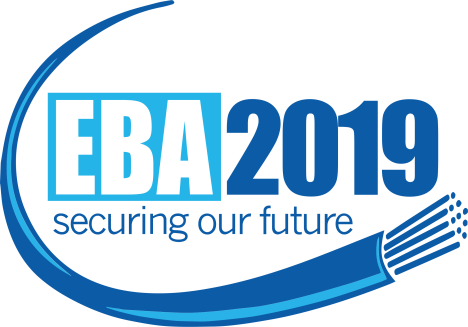 CURRENT AND ADVISEDPROTECTED ACTION BANSImportant facts related to protected action is produced on the reverse of this notice and members are urged to familiarise themselves with this information.BAN ON DUTIES REQUIRED TO BE UNDERTAKEN BY EMPLOYEES DURING UNPAID TIMEMembers are advised that this ban has been WITHDRAWN.
BAN ON PERFORMANCE OF ESSENTIAL CUSTOMER SERVICING WORK (ongoing)Members are directed NOT to accept recalls under “essential customer servicing” “ie the three levels of restriction”.  This means, if you are listed on a recall roster or “on call”, or “emergent call” or “immediate call” you are directed NOT to attend to any duties associated with these arrangements. This includes any remote activities such as providing out of hours telephone advice.Note: This action does not include 000 call centre staff, and this action does not apply where there is a threat to life or the safety of customers (ie. commonly known as life and limb exemptions).  Contact the Branch Office if there is a management request to override the bans on life and limb grounds.
BAN ON PERFORMANCE OF EMERGENCY WORK (ongoing)Members are directed NOT to accept recalls under “emergency work” provisions.  This means, if you receive a recall for emergency work, (that is – you were not on an essential customer servicing arrangement and you were not notified prior to ceasing work), you are directed NOT to attend to that work – including any remote activities such as out of hours telephone advice. 
Note: Life and limb exemptions apply as above.
24HR STOPPAGE – TUESDAY 12 MARCH 2019 Ban period has elapsed, so this protected action has finished at this stage.BAN ON ADDITIONAL HOURS (overtime) BOTH SCHEDULED AND UNSCHEDULED (ongoing)Members are directed not to engage in additional hours (overtime) both scheduled and unscheduled. This covers all forms of additional hours, including on weekends and RDO’s, commencing from Note: Life and limb exemptions apply as above.BAN ON RECEIVING/ACCEPTING STORES AT HOME ADDRESS (ongoing)Members are directed NOT to accept the dropping off and storage or stock and equipment (ie stores) at their home addresses commencing Monday March 25. Members are to advise Team Leaders that it is not acceptable to deliver these materials to the home address, and that alternate addresses (ie local closest exchange or depot ) are to be utilised. BAN ON WORKING IN TELSTRA IMAGE WEAR/UNIFORM - CANCELLEDMembers should attend for duty in casual, but appropriate clothing. Any personal protective equipment should continue to be worn. This ban commences next Tuesday 26 March through Friday 29 March (4 days)BAN ON WORK RESULTING FROM ESCALATIONS FROM OFFSHORE “PARTNERS” Members working at the GOC 30 Henderson Rd, Clayton, Victoria are directed NOT to resolve or assist escalated issues that have been directed back to the GOC from the offshore partner. Any normal GOC work is unaffected, simply the escalated issues from India. This ban commences next Tuesday March 26 and finishes 1159 pm Monday 1 April.  Life and Limb exemptions apply as aboveAuthorised by Dan Dwyer Branch Secretary.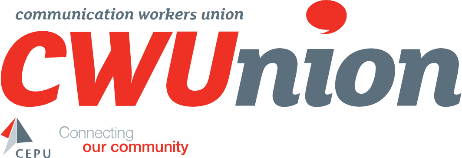 NSW T&S BRANCH, LEICHHARDT0428 942 878		dan.dwyer@cwunion.net22 March 2019IMPORTANT NOTICE – PLEASE READDan Dwyer Branch SecretaryNSW T&S BRANCH, LEICHHARDT0428 942 878		dan.dwyer@cwunion.netNSW T&S BRANCH LEICHHARDT - PROTECTED ACTION NOTICE NO 4TO TAKE PART IN PROTECTED INDUSTRIAL ACTION, YOU MUST BE:Currently employed by Telstra and within the scope of the proposed Enterprise Agreement; andA current member of the CWU - if you are not a member, you can join prior to action commencing by contacting 0428 942 878TO ENSURE THAT THE ACTION YOU  PARTICIPATING IN IS LEGAL  PROTECTED:Ensure you are following only the action which the Union has authorised. If you require further clarification on any of the abovementioned notified actions, please contact us immediately.YOU  NOT REQUIRED TO PROVIDE PRIOR NOTICE TO TELSTRA OR ANY MANAGEMENT REPRESENTATIVE OF YOUR INTENTIONS TO ENGAGE IN PROTECTED INDUSTRIAL ACTION:You are not required to provide any notice of your intentions to engage in the abovementioned protected action. Appropriate notification as required under legislation has been provided to Telstra by the UnionIGNORE ANY INDUSTRIAL ACTION NOTICES FROM MANAGEMENT:Members are advised to ignore any notice NOT authorised by the CEPU. The CEPU will inform members directly through circulars, emails or, text messages and local reps/delegates of what action they are required to participate in. IGNORE any directions or notices to participate, or not, in industrial action from any other sources including management.Members are to contact us immediately if any management representative threatens your employment in any way for taking part in Protected Industrial Action authorised by your Union. 